CONTACTO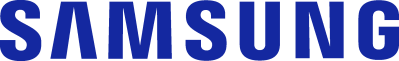 Julián Rodríguez Cornejo		Babel Group			Tel:3166613107 Julianrodriguez@mailbabel.comSamsung Galaxy Z Flip4 y Galaxy Z Fold4: los dispositivos más versátiles que cambian la forma en que interactuamos Samsung supera los límites de la versatilidad de los smartphones con sus teléfonos plegables de cuarta generación que brindan una mayor productividad, capacidades de personalización y experiencias FlexCam BOGOTÁ D.C., Colombia. – Agosto de 2022 – Samsung Electronics anunció la próxima generación de smartphones plegables innovadores: Galaxy Z Flip4 y el Galaxy Z Fold4. Ambos dispositivos cuentan con factores de forma a medida, experiencias personalizadas y rendimiento perfeccionado. En su cuarta generación, la serie Galaxy Z continúa rompiendo con las convenciones para ofrecer interacciones nuevas e impactantes que mejoran la vida cotidiana.“Los Samsung Galaxy plegables se construyen sobre la base de nuestra filosofía de apertura, lo que habilita nuevas posibilidades con una personalización completa tanto por dentro como por fuera. Creados en colaboración con nuestros socios de clase mundial, los dispositivos plegables ofrecen experiencias móviles incomparables que satisfacen las necesidades de nuestros usuarios más dinámicos. A través de nuestro enfoque inquebrantable y liderazgo en la industria, el entusiasmo por los plegables sigue creciendo. Hemos transformado con éxito esta categoría de un proyecto radical a una línea de dispositivos de la cual disfrutan millones en todo el mundo”, dijo Dr. TM Roh, Presidente y Head de Negocios de Mobile eXperience de Samsung Electronics.Como testimonio de la dedicación de Samsung a la artesanía superior, cada componente en ambos factores de forma fue analizado minuciosamente para brindar una experiencia verdaderamente optimizada a fines de garantizar que cada consumidor tenga un dispositivo que se ajuste a sus necesidades. El Galaxy Z Flip4 se basa en el éxito del factor de forma icónico de Samsung y agrega funciones clave, que incluyen una experiencia de cámara perfeccionada, una batería más grande y personalización ampliada, al tiempo que mantiene su diseño ultra compacto. El Galaxy Z Fold4 abre nuevas posibilidades para los usuarios al brindar la experiencia de smartphone más completa de Samsung hasta la fecha, ofreciendo un diseño que cambia de forma, ofrece pantallas inmersivas y funciones multitarea similares a las de un PC, además de tecnología de cámara avanzada y potentes procesadores móviles.Galaxy Z Flip4, una herramienta de autoexpresión El Galaxy Z Flip4 perfecciona las funciones favoritas de los usuarios, lo que lo convierte en la herramienta definitiva para la autoexpresión. Su diseño compacto tipo concha ofrece experiencias únicas que no están disponibles en ningún otro smartphone.Graba videos sin las manos o captura selfies grupales en varios ángulos doblando parcialmente el Z Flip4 para activar la FlexCam, recursos que pueden incluso disfrutarse en las aplicaciones favoritas de los usuarios. Gracias a la asociación de Samsung con Meta, FlexCam es optimizada para las plataformas sociales más populares (Instagram, WhatsApp y Facebook). Haz más que nunca con el Z Flip4 tomando selfies de alta calidad directamente desde la Pantalla de Cubierta aprovechando la cámara principal con el Quick Shot actualizado. Inicia la grabación de video de alta calidad en el modo Quick Shot y luego cambia de forma continua al modo Flex para continuar grabando con las manos libres sin detener el video, ideal para los creadores de contenido y vloggers. Los usuarios ahora pueden tomar selfies en modo Portrait y ver una vista previa en la proporción real de la foto cuando usan Quick Shot. Con una cámara perfeccionada equipada con un sensor 65% más brillante con la tecnología de la plataforma móvil Snapdragon® 8+ Ger 1, las fotos y los videos son más nítidos y estables de día o de noche.El Z Flip4 es diseñado para funcionar realmente con las manos libres, haciendo más sin tener que abrir el teléfono. Realiza llamadas, responde mensajes de texto, desbloquea el automóvil e incluso controla el widget de SmartThings Scene, todo desde la Pantalla de Cubierta.El Galaxy Z Flip4 puede capturar, mirar y conectarse durante más tiempo gracias a la batería ampliada de 3700mAh. Con Super Fast Charging (Carga Super Rápida), compatible con Z Flip4, es posible cargar hasta 50% en aproximadamente 30 minutos, manteniendo a los usuarios conectados.Con la bisagra más delgada, los bordes enderezados, el vidrio posterior esmerilado en contraste y los marcos de metal brillante, el diseño es lo más refinado hasta el momento. Los usuarios pueden personalizar completamente el Z Flip4 por dentro y por fuera, con Galaxy Themes tanto en la Pantalla de Cubierta como en la Principal para complementar su estilo con fuentes, íconos y diseños personalizados. Además, los usuarios pueden crear su propia Pantalla de Cubierta con nuevos diseños de reloj y fondos en varios formatos, como imágenes, GIFs e incluso video.Galaxy Z Fold4 multitarea con máximo rendimientoEl Galaxy Z Fold4 es el resultado de la innovación perdurable de smartphones Samsung Galaxy y nuestro teléfono más poderoso hasta el momento. El Z Fold4 combina la experiencia colectiva en tecnología móvil de Samsung para crear un dispositivo con mayor funcionalidad, ya sea abierto, cerrado o en el modo Flex. Además, es el primer dispositivo con Android 12L, una versión especial de Android creada por Google para experiencias de pantalla grande, incluidas las plegables.La multitarea en Z Fold4 es más fácil que nunca, por lo que los usuarios pueden hacer más mientras se desplazan. La nueva Taskbar (barra de tareas) brinda un diseño similar al del PC y ofrece acceso a las aplicaciones favoritas y recientes. La multitarea también es más intuitiva, gracias a los nuevos gestos de deslizamiento. Cambia instantáneamente las aplicaciones de pantalla completa a ventanas emergentes o divide tu pantalla para obtener más formas de realizar múltiples tareas.Las asociaciones de Samsung con Google y Microsoft llevan la multitarea al siguiente nivel. Las aplicaciones de Google, incluidas Chrome y Gmail, ahora admiten arrastrar y soltar, lo que permite que los usuarios copien y peguen rápidamente enlaces, fotos y más de una aplicación a otra. Con Google Meet, los usuarios pueden conectarse con más personas mientras disfrutan de actividades conjuntas virtuales, incluida la visualización de videos en YouTube o jugar juntos en una videollamada. La suite completa de Office de Microsoft y Outlook aprovecha la pantalla plegable, brindando más información y formas más rápidas de interactuar con el contenido. La experiencia multitarea se completa con el S Pen, que habilita el dibujo y la toma de notas dondequiera que estés con un almacenamiento optimizado dentro de la funda Standing Cover con Pen.El Galaxy Z Fold4 toma fotos y videos impresionantes con una lente ancha perfeccionada de 50MP y una lente Space Zoom de 30x. Una variedad de modos de cámara, incluido el Zoom Map (mapa de zoom) más grande activado en el modo Capture View, Dual Preview y Rear Cam Selfie, son personalizados para aprovechar el factor de forma único para más flexibilidad de captura. Y con el tamaño de píxel más grande, un sensor 23% más brillante y una potencia de procesamiento perfeccionada, los usuarios pueden capturar imágenes claras incluso por la noche.El contenido es aún más inmersivo y distintivo en la pantalla principal de 7,6” con una pantalla más brillante, una frecuencia de actualización adaptativa de 120Hz y una Under Display Camera (UDC, en inglés, cámara debajo de la pantalla) menos visible que presenta una nueva disposición de subpíxeles de tipo scatter (disperso). Las aplicaciones populares de redes sociales como Facebook son optimizadas para la experiencia de pantalla grande para hacer que el contenido sea más agradable. También puedes abrir tus aplicaciones favoritas de servicio de streaming como Netflix y mirar con manos libres con el modo Flex. Para las aplicaciones no optimizadas, los usuarios pueden incluso controlar el dispositivo sin hacer el contenido disruptivo con el nuevo Touchpad del modo Flex, que ofrece precisión al pausar, volver y reproducir videos, o acercar y alejar el contenido mientras el dispositivo está en el modo Flex.Los juegos también son más ágiles gracias a la poderosa plataforma móvil Snapdragon® 8+ Ger 1 y la red 5G hiper rápida. Con una bisagra más delgada, un peso más liviano e incluso biseles más estrechos, la pantalla más ancha habilita interacciones más sencillas con una sola mano mientras se usa la Pantalla de Cubierta.Samsung sigue con su trayectoria de innovación que desafía las barreras para ofrecer el nivel de durabilidad esperado por los consumidores, tanto por dentro como por fuera. Con los marcos Armor Aluminium y la cubierta de las bisagras junto con el exclusivo Corning® Gorilla® Glass Victus®+ en la Pantalla de Cubierta y el vidrio trasero, el Z Flip4 y el Z Fold4 son los plegables más resistentes. La durabilidad del panel de la Pantalla Principal también se mejora gracias a la estructura de capas optimizada, lo que ayuda a reducir los daños causados por golpes externos. Tanto el Z Flip4 como el Z Fold4 son equipados con resistencia al agua IPX8, por lo que los usuarios pueden preocuparse menos si se quedan atrapados bajo la lluvia.Galaxy Buds2 Pro, diseño premium con la mejor experiencia auditivaSe unen a la serie Galaxy Z los Galaxy Buds2 Pro, los nuevos auriculares de botón de primera línea de Samsung que brindan la experiencia de audio inalámbrica más inmersiva con un nuevo diseño compacto y una conectividad continua que es perfecta para cualquier aspecto de tu vida cotidiana. Aprecia cada interludio musical con audio Hi-Fi de 24 bits superior, que ofrece un alto rango dinámico que te ayuda a sentirte conectado con el contenido que estás escuchando con una resolución nítida. Con el nuevo códec integrado de Samsung (SSC HiFi), la música de calidad se puede transferir sin pausas, y el nuevo altavoz coaxial de 2 vías hace que esos sonidos sean más ricos que nunca.El nuevo diseño compacto y ergonómico es 15% más pequeño, con un ajuste seguro diseñado para evitar la rotación, convirtiéndolo en el compañero perfecto para hacer ejercicio. Responda llamadas en movimiento con un potente ANC para eliminar el ruido exterior. Los nuevos Galaxy Buds2 Pro permiten que los usuarios escapen a su propio mundo y, al mismo tiempo, permanezcan conectados con su vida.Cuando necesites responder una llamada urgente mientras disfrutas de una sesión de juego o una película en tu tableta, los Buds2 Pro pueden cambiar sin problemas la conexión de audio a tu teléfono solo tocando un dedo. Además, ahora cuentan con Auto Switch para proporcionar una transición sin esfuerzo de su programa de TV favorito para recibir una llamada.Y si pierdes tus Buds2 Pro en su viaje, SmartThings Find ahora hace que localizarlos sea rápido y fácil, ya sea que estén dentro de su soporte o no.Galaxy for the Planet Desde el lanzamiento de la serie Galaxy S22, Samsung ha incorporado materiales reciclados no solo en el empaque, sino también en el hardware de los nuevos productos. Estos son los primeros pasos de la iniciativa Galaxy for the Planet, que incluye la incorporación continua de plásticos reciclados y la creación de nuevos materiales en asociación con socios líderes en sustentabilidad. A medida que continúa buscando innovaciones en la fabricación sostenible, anuncia que más de 90% de los nuevos Galaxy Buds2 Pro es fabricado con materiales reciclados. La nueva serie Galaxy Z también incorpora plásticos que se destinarían al océano en componentes clave y papel 100% reciclado para su empaque. También redujo el volumen del empaque en hasta 58% en comparación con los Galaxy plegables de primera generación. Esto equivale a evitar aproximadamente 10 mil toneladas de emisiones de carbono del transporte este año.Precios y disponibilidadGalaxy Z Flip4 complementa los estilos de los usuarios con diseños premium en colores heredados: Bora Purple y Graphite, y nuevos colores: Pink Gold y Blue. El Galaxy Z Fold4 y la funda Standing Cover con Pen se ofrecen en colores refinados que incluyen Graygreen, Beige y Phantom Black. Los Galaxy Buds2 Pro vienen en tres tonos suaves y neutros completamente nuevos que se complementan perfectamente con los nuevos plegables: Graphite, White and Bora Purple.Los clientes que reserven el Galaxy Z Flip4 o el Galaxy Z Fold4 recibirán un año gratuito de Samsung Care+, que brinda protección contra caídas o pantallas rotas con el soporte de expertos de Samsung en 51 países.Para obtener más información sobre el Galaxy Z Flip4 y el Z Fold4, visita www.samsungmobilepress.com,  news.samsung.com/co/ o www.samsung.com/global/galaxy/. Acerca de Samsung Electronics Co., Ltd.	
Samsung inspira al mundo y diseña el futuro con ideas y tecnologías transformadoras. La compañía está redefiniendo los mundos de la TV, los smartphones, los wearables, las tablets, los dispositivos digitales, los sistemas de redes y las soluciones de memoria, sistemas LSI, semiconductores y LED. Para conocer las últimas noticias, visite la Sala de Prensa de Samsung en http://news.samsung.com/co Galaxy Z Flip4Galaxy Z Flip4Galaxy Z Flip4PantallaPantalla PrincipalFHD+ de 6,7 pulgadas*AMOLED dinámico 2XPantalla Infinity Flex (2640 x 1080, 22:9)Frecuencia de actualización adaptable de 120Hz (1~120 Hz)

*Medido en diagonal, el tamaño de la Pantalla Principal del Galaxy Z Flip4 es de 6,7 pulgadas en el rectángulo completo y de 6,6 pulgadas teniendo en cuenta los rincones redondeados; el área visible real es menor debido a los rincones redondeados y al orificio de la cámara.PantallaPantalla de CubiertaPantalla Súper AMOLED de 1,9 pulgadas*260x512

*Medido en diagonal, el tamaño de la Pantalla de Cubierta del Galaxy Z Flip4 es de 1,9 pulgadas en el rectángulo completo y de 1,8" teniendo en cuenta los rincones redondeados; el área visible real es menor debido a los rincones redondeados.Dimensión y pesoPlegado71.9 x 84.9 x 17.1mm (Bisagra) - 15.9mm (Colgado)Dimensión y pesoDesplegado71.9 x 165.2 x 6.9mm 

*El grosor de Galaxy Z Flip4 cuando está desplegado no incluye el marco de la Pantalla Principal.Dimensión y pesoPeso187gCámaraCámara FrontalCámara para selfies de 10MPF2.4, Tamaño de píxel: 1,22 μm, FOV: 80˚CámaraCámara dual traseraCámara ultra ancha de 12MPF2.2, Tamaño de píxel: 1,12μm, FOV: 123˚CámaraCámara dual traseraCámara gran angular de 12MPDual Pixel AF, OIS, F1.8, Tamaño de píxel: 1,8μm, FOV: 83˚APProcesador 4㎚ Octa-CoreProcesador 4㎚ Octa-CoreMemoria8GB de RAM con 256 GB de almacenamiento interno8GB de RAM con 128 GB de almacenamiento interno

*La disponibilidad puede variar según el mercado o el canal. El espacio de almacenamiento real puede variar según el mercado, modelo, tamaño de archivo y formato.8GB de RAM con 256 GB de almacenamiento interno8GB de RAM con 128 GB de almacenamiento interno

*La disponibilidad puede variar según el mercado o el canal. El espacio de almacenamiento real puede variar según el mercado, modelo, tamaño de archivo y formato.BateríaBatería doble de 3700mAh (típica)

*Valor típico probado en condiciones de laboratorio de terceros. El valor típico es el valor promedio estimado considerando la desviación en la capacidad de la batería entre las muestras probadas según el estándar IEC 61960. La capacidad nominal (mínima) es de 3595mAh. La duración real de la batería puede variar según el entorno de la red, los estándares de uso y otros factores.Batería doble de 3700mAh (típica)

*Valor típico probado en condiciones de laboratorio de terceros. El valor típico es el valor promedio estimado considerando la desviación en la capacidad de la batería entre las muestras probadas según el estándar IEC 61960. La capacidad nominal (mínima) es de 3595mAh. La duración real de la batería puede variar según el entorno de la red, los estándares de uso y otros factores.CargaSuper Fast Charge*: Hasta un 0% a un 50 % de carga en unos 30 minutos con un adaptador de 25W** o superiorFast Wireless Charging 2.0***PowerShare inalámbrico*****Carga por cable compatible con QC2.0 y AFC. Resultados de las pruebas de laboratorio internas de Samsung, realizadas con un adaptador de viaje de 25 W mientras le quedaba el 0 % de energía, con todos los servicios, las funciones y la pantalla apagados. La velocidad de carga real puede variar según el uso real, las condiciones de carga y otros factores.**El adaptador de corriente de 25W se vende por separado. Utiliza únicamente cargadores y cables aprobados por Samsung.***Carga inalámbrica compatible con WPC****Wireless PowerShare está limitado a Samsung u otras marcas de smartphones con carga inalámbrica WPC Qi, como Galaxy Z Fold4, Z Flip4, serie S22, Z Fold3 5G, Z Flip3 5G, S21 FE 5G, serie S21, Z Fold2, serie Note20, serie S20, Z Flip, serie Note10, serie S10, serie S9, serie S8, serie S7, serie S6, Note9, Note8, Note FE, Note5 y dispositivos vestibles como Galaxy Buds2 Pro, Buds2, Buds Pro, Buds Live, Watch5, Watch5 Pro, Watch4, Watch4 Classic, Watch3, Watch Active2, Watch Active, Gear Sport, Gear S3, Galaxy Watch y Galaxy Buds. Es posible que no funcione con ciertos accesorios, cubiertas u otros dispositivos de marca. Puede afectar la recepción de llamadas o los servicios de datos, según tu entorno de red.Super Fast Charge*: Hasta un 0% a un 50 % de carga en unos 30 minutos con un adaptador de 25W** o superiorFast Wireless Charging 2.0***PowerShare inalámbrico*****Carga por cable compatible con QC2.0 y AFC. Resultados de las pruebas de laboratorio internas de Samsung, realizadas con un adaptador de viaje de 25 W mientras le quedaba el 0 % de energía, con todos los servicios, las funciones y la pantalla apagados. La velocidad de carga real puede variar según el uso real, las condiciones de carga y otros factores.**El adaptador de corriente de 25W se vende por separado. Utiliza únicamente cargadores y cables aprobados por Samsung.***Carga inalámbrica compatible con WPC****Wireless PowerShare está limitado a Samsung u otras marcas de smartphones con carga inalámbrica WPC Qi, como Galaxy Z Fold4, Z Flip4, serie S22, Z Fold3 5G, Z Flip3 5G, S21 FE 5G, serie S21, Z Fold2, serie Note20, serie S20, Z Flip, serie Note10, serie S10, serie S9, serie S8, serie S7, serie S6, Note9, Note8, Note FE, Note5 y dispositivos vestibles como Galaxy Buds2 Pro, Buds2, Buds Pro, Buds Live, Watch5, Watch5 Pro, Watch4, Watch4 Classic, Watch3, Watch Active2, Watch Active, Gear Sport, Gear S3, Galaxy Watch y Galaxy Buds. Es posible que no funcione con ciertos accesorios, cubiertas u otros dispositivos de marca. Puede afectar la recepción de llamadas o los servicios de datos, según tu entorno de red.Resistencia al aguaIPX8*IPX8 se basa en condiciones de prueba para inmersión en hasta 1,5 metros de agua dulce durante un máximo de 30 minutos. No recomendado para uso en playa o piscina. No resistente al polvo.IPX8*IPX8 se basa en condiciones de prueba para inmersión en hasta 1,5 metros de agua dulce durante un máximo de 30 minutos. No recomendado para uso en playa o piscina. No resistente al polvo.SOAndroid 12
One UI 4.1.1Android 12
One UI 4.1.1Red y conectividad5G*, LTE**, Wi-Fi 802.11 a/b/g/n/ac/ax, Bluetooth® v5.2

*Los servicios 5G solo se admiten en ubicaciones habilitadas para redes 5G. Requiere una conexión 5G óptima. La velocidad real puede variar según el mercado, la operadora y el entorno del usuario.**La disponibilidad del modelo LTE varía según el país y la operadora. La velocidad real puede variar según el mercado, la operadora y el entorno del usuario.5G*, LTE**, Wi-Fi 802.11 a/b/g/n/ac/ax, Bluetooth® v5.2

*Los servicios 5G solo se admiten en ubicaciones habilitadas para redes 5G. Requiere una conexión 5G óptima. La velocidad real puede variar según el mercado, la operadora y el entorno del usuario.**La disponibilidad del modelo LTE varía según el país y la operadora. La velocidad real puede variar según el mercado, la operadora y el entorno del usuario.SensoresSensor capacitivo de huellas dactilares (lateral), acelerómetro, barómetro, sensor giroscópico, sensor geomagnético, sensor Hall, sensor de proximidad, sensor de luzSensor capacitivo de huellas dactilares (lateral), acelerómetro, barómetro, sensor giroscópico, sensor geomagnético, sensor Hall, sensor de proximidad, sensor de luzSecuritySamsung Knox, Samsung Knox VaultSamsung Knox, Samsung Knox VaultTarjeta SIM Una Nano SIM * y una eSIM **

*La tarjeta SIM se vende por separado. La disponibilidad puede variar según el mercado y la operadora.**La disponibilidad de eSIM puede variar según la versión del software, la región y la operadora. Consulta con tu operadora si tu plan de red móvil es compatible con eSIM.Una Nano SIM * y una eSIM **

*La tarjeta SIM se vende por separado. La disponibilidad puede variar según el mercado y la operadora.**La disponibilidad de eSIM puede variar según la versión del software, la región y la operadora. Consulta con tu operadora si tu plan de red móvil es compatible con eSIM.ColoresBora Purple, Graphite, Pink Gold, Blue

*La disponibilidad puede variar según el mercado.Bora Purple, Graphite, Pink Gold, Blue

*La disponibilidad puede variar según el mercado.Galaxy Z Fold4Galaxy Z Fold4Galaxy Z Fold4PantallaPantalla PrincipalQXGA+ de 7,6”*Dynamic AMOLED 2XPantalla Infinity Flex (2176 x 1812, 21,6:18)Frecuencia de actualización adaptable de 120Hz (1~120 Hz)

*Medido en diagonal, el tamaño de la Pantalla Principal del Galaxy Z Fold4 es de 7,6 pulgadas en el rectángulo completo y de 7,4 pulgadas teniendo en cuenta los rincones redondeados; el área visible real es menor debido a los rincones redondeados.PantallaPantalla de cubiertaHD+ de 6,2”sPantalla Dynamic AMOLED 2X(2316x904, 23,1:9)

Frecuencia de actualización adaptable de 120Hz (48~120Hz)*Medido en diagonal, el tamaño de la Pantalla de Cubierta del Galaxy Z Fold4 es de 6,2 pulgadas en un rectángulo completo y de 6,1" teniendo en cuenta los rincones redondeados. El área visible real es más pequeña debido a los rincones redondeados y al orificio de la cámara.Dimensiones y pesoPlegado67.1 x 155.1 x 15.8mm (Bisagra) ~ 14.2mm (Colgado)Dimensiones y pesoDesplegado130.1 x 155.1 x 6.3mmDimensiones y pesoPeso263gCámaraCámara de cubiertaCámara de selfie de 10MPF2.2, Tamaño de píxel: 1,22μm, FOV: 85˚CámaraCámara debajo de la pantallaCámara debajo de la pantalla de 4MPF1.8, Tamaño de píxel: 2,0μm, FOV: 80˚CámaraCámara triple traseraCámara ultra ancha de 12MPF2.2, Tamaño de píxel: 1,12μm, FOV: 123˚

Cámara gran angular de 50MPDual Pixel AF, OIS, F1.8, Tamaño de píxel: 1,0μm, FOV: 85˚

Cámara telefoto de 10MPPDAF, F2.4, OIS, Tamaño de píxel: 1,0μm, FOV: 36˚*El zoom espacial de 30X incluye zoom óptico de 3x y el zoom digital de 30x con tecnología de Super Resolución IA. Hacer zoom en el pasado 3x puede causar cierto deterioro de la imagenAPProcesador 4㎚ Octa-Core Procesador 4㎚ Octa-Core Memoria12 GB de RAM con 512 GB de almacenamiento interno12 GB de RAM con 256 GB de almacenamiento interno
*La disponibilidad puede variar según el mercado o el canal. El espacio de almacenamiento real puede variar según el mercado, modelo, tamaño de archivo y formato.12 GB de RAM con 512 GB de almacenamiento interno12 GB de RAM con 256 GB de almacenamiento interno
*La disponibilidad puede variar según el mercado o el canal. El espacio de almacenamiento real puede variar según el mercado, modelo, tamaño de archivo y formato.BateríaBatería doble de 4400mAh (típica)*

*Valor típico probado en condiciones de laboratorio de terceros. El valor típico es el valor promedio estimado considerando la desviación en la capacidad de la batería entre las muestras probadas según el estándar IEC 61960. La capacidad nominal (mínima) es de 4275mAh. La duración real de la batería puede variar según el entorno de la red, los estándares de uso y otros factores.Batería doble de 4400mAh (típica)*

*Valor típico probado en condiciones de laboratorio de terceros. El valor típico es el valor promedio estimado considerando la desviación en la capacidad de la batería entre las muestras probadas según el estándar IEC 61960. La capacidad nominal (mínima) es de 4275mAh. La duración real de la batería puede variar según el entorno de la red, los estándares de uso y otros factores.CargaSuper Fast Charge*: Hasta a un 50% de carga en unos 30 minutos con un adaptador de 25W** o superiorFast Wireless Charging 2.0***PowerShare inalámbrico****

*Carga por cable compatible con QC2.0 y AFC. Resultados de las pruebas de laboratorio internas de Samsung, realizadas con un adaptador de viaje de 25 W mientras le quedaba el 0 % de energía, con todos los servicios, las funciones y la pantalla apagados. La velocidad de carga real puede variar según el uso real, las condiciones de carga y otros factores.**El adaptador de corriente de 25W se vende por separado. Utiliza únicamente cargadores y cables aprobados por Samsung.***Carga inalámbrica compatible con WPC****El Wireless PowerShare está limitado a Samsung u otras marcas de smartphones con carga inalámbrica WPC Qi, como Galaxy Z Fold4, Z Flip4, serie S22, Z Fold3 5G, Z Flip3 5G, S21 FE 5G, serie S21, Z Fold2, serie Note20, serie S20, Z Flip, serie Note10, serie S10, serie S9, serie S8, serie S7, serie S6, Note9, Note8, Note FE, Note5 y dispositivos vestibles como Galaxy Buds2 Pro, Buds2, Buds Pro, Buds Live, Watch5, Watch5 Pro, Watch4, Watch4 Classic, Watch3, Watch Active2, Watch Active, Gear Sport, Gear S3, Galaxy Watch y Galaxy Buds. Es posible que no funcione con ciertos accesorios, cubiertas u otros dispositivos de marca. Puede afectar la recepción de llamadas o los servicios de datos, según su entorno de red.Super Fast Charge*: Hasta a un 50% de carga en unos 30 minutos con un adaptador de 25W** o superiorFast Wireless Charging 2.0***PowerShare inalámbrico****

*Carga por cable compatible con QC2.0 y AFC. Resultados de las pruebas de laboratorio internas de Samsung, realizadas con un adaptador de viaje de 25 W mientras le quedaba el 0 % de energía, con todos los servicios, las funciones y la pantalla apagados. La velocidad de carga real puede variar según el uso real, las condiciones de carga y otros factores.**El adaptador de corriente de 25W se vende por separado. Utiliza únicamente cargadores y cables aprobados por Samsung.***Carga inalámbrica compatible con WPC****El Wireless PowerShare está limitado a Samsung u otras marcas de smartphones con carga inalámbrica WPC Qi, como Galaxy Z Fold4, Z Flip4, serie S22, Z Fold3 5G, Z Flip3 5G, S21 FE 5G, serie S21, Z Fold2, serie Note20, serie S20, Z Flip, serie Note10, serie S10, serie S9, serie S8, serie S7, serie S6, Note9, Note8, Note FE, Note5 y dispositivos vestibles como Galaxy Buds2 Pro, Buds2, Buds Pro, Buds Live, Watch5, Watch5 Pro, Watch4, Watch4 Classic, Watch3, Watch Active2, Watch Active, Gear Sport, Gear S3, Galaxy Watch y Galaxy Buds. Es posible que no funcione con ciertos accesorios, cubiertas u otros dispositivos de marca. Puede afectar la recepción de llamadas o los servicios de datos, según su entorno de red.Resistencia al aguaIPX8 *IPX8 se basa en condiciones de prueba para inmersión en hasta 1,5 metros de agua dulce durante un máximo de 30 minutos. No recomendado para uso en playa o piscina. No resistente al polvo.IPX8 *IPX8 se basa en condiciones de prueba para inmersión en hasta 1,5 metros de agua dulce durante un máximo de 30 minutos. No recomendado para uso en playa o piscina. No resistente al polvo.SOAndroid 12L
One UI 4.1.1Android 12L
One UI 4.1.1Red y conectividad5G*, LTE**, Wi-Fi 6E*** 802.11 a/b/g/n/ac/ax, Bluetooth® v5.2*Los servicios 5G solo se admiten en ubicaciones habilitadas para redes 5G. Requiere una conexión 5G óptima. La velocidad real puede variar según el mercado, la operadora y el entorno del usuario.**La disponibilidad del modelo LTE varía según el país y la operadora. La velocidad real puede variar según el mercado, la operadora y el entorno del usuario.***La disponibilidad de la red Wi-Fi 6E puede variar según el mercado, el proveedor de red y el entorno del usuario. Requiere conexión óptima. Requerirá un enrutador Wi-Fi 6E.5G*, LTE**, Wi-Fi 6E*** 802.11 a/b/g/n/ac/ax, Bluetooth® v5.2*Los servicios 5G solo se admiten en ubicaciones habilitadas para redes 5G. Requiere una conexión 5G óptima. La velocidad real puede variar según el mercado, la operadora y el entorno del usuario.**La disponibilidad del modelo LTE varía según el país y la operadora. La velocidad real puede variar según el mercado, la operadora y el entorno del usuario.***La disponibilidad de la red Wi-Fi 6E puede variar según el mercado, el proveedor de red y el entorno del usuario. Requiere conexión óptima. Requerirá un enrutador Wi-Fi 6E.SensoresSensor capacitivo de huellas dactilares (lateral), acelerómetro, barómetro, sensor giroscópico, sensor geomagnético, sensor Hall, sensor de proximidad, sensor de luzSensor capacitivo de huellas dactilares (lateral), acelerómetro, barómetro, sensor giroscópico, sensor geomagnético, sensor Hall, sensor de proximidad, sensor de luzSeguridadSamsung Knox, Samsung Knox VaultSamsung Knox, Samsung Knox VaultTarjeta SIM Hasta dos Nano SIM * y una eSIM ***La tarjeta SIM se vende por separado. La disponibilidad puede variar según el mercado y la operadora.**La disponibilidad de eSIM puede variar según la versión del software, la región y la operadora. Consulta con tu operadora si tu plan de red móvil es compatible con eSIM.Hasta dos Nano SIM * y una eSIM ***La tarjeta SIM se vende por separado. La disponibilidad puede variar según el mercado y la operadora.**La disponibilidad de eSIM puede variar según la versión del software, la región y la operadora. Consulta con tu operadora si tu plan de red móvil es compatible con eSIM.ColoresGraygreen, Phantom Black, Beige* La disponibilidad puede variar según el mercado.Graygreen, Phantom Black, Beige* La disponibilidad puede variar según el mercado.Galaxy Buds2 Product SpecificationsGalaxy Buds2 Product SpecificationsColores*Los colores disponibles pueden variar según el mercado, la operadora o el minorista.Dimensión y pesoAuricular: 19,9 x 21,6 x 18,7mm, 5,5 gEstuche de carga: 50,1 x 50,2 x 27,7mm, 43,4gAltavozAltavoz coaxial personalizado de 2 vías (Tweeter + Woofer)Calidad del sonidoHi-Fi de 24 bits*Audio 360 con multicanal directo***El sonido Hi-Fi de 24 bits requiere dispositivos Samsung Galaxy con OneUI 4.0 o superior y Galaxy Buds2 Pro. La compatibilidad con sonido Hi-Fi de 24 bits puede variar según la aplicación**El multicanal directo es compatible con Android One UI versión 4.1.1 o posterior, 360 Audio admite One UI 3.1 o posteriorANC y sonido ambientalMicrófono ANC*+High SNR (2 exteriores + 1 interior)**Sonido ambientalDetección de voz*****Con 3 micrófonos SNR (relación señal a ruido) alta, los Galaxy Buds2 Pro pueden eliminar pequeños ruidos al capturar sonidos de nivel más bajo***Los Galaxy Buds2 Pro pueden distinguir entre ruido y voces humanas. Cuando hablas, cambia temporalmente al modo Ambiente y reduce el volumen de los medios para que puedas escuchar las conversaciones sin quitarte los auriculares.Capacidad de la bateríaAuriculares: 61mAh (típico)Estuche de carga: 515 mAh (típico)** La capacidad típica fue probada en condiciones de laboratorio de terceros. La capacidad típica es la capacidad promedio estimada considerando la desviación en la capacidad de la batería entre las muestras probadas según el estándar IEC 61960-3. La capacidad nominal es de 58mAh (auriculares), 500mAh (estuche de carga). La duración real de la batería puede variar según el entorno de la red, los estándares de uso y otros factores.Tiempo de reproducciónHasta 5 horas/Total hasta 18 horas (ANC activado)Hasta 8 horas/Total hasta 29 horas (ANC apagado)*Los auriculares brindan hasta 5 horas de tiempo de reproducción con ANC activado (hasta 8 horas con ANC desactivado), mientras que el estuche proporciona hasta 18 horas de duración de la batería (hasta 29 horas con ANC desactivado) cuando el estuche y los auriculares están cargados al 100%. Basado en pruebas internas. El tiempo de reproducción de audio se probó emparejando los Galaxy Buds2 Pro de preproducción con un smartphone Galaxy lanzado recientemente con la configuración predeterminada**, incluido ANC activado. La duración real de la batería puede variar y depende de las condiciones de uso, la configuración, la cantidad de veces que se carga, la intensidad de la señal de Bluetooth y otros factores** La configuración predeterminada se refiere a la configuración original de los Galaxy Buds2 Pro cuando se lanzó por primera vez, simplemente con la alimentación encendida.Tiempo de conversaciónHasta 3,5 horas/Total hasta 14 horas (ANC activado)Hasta 4 horas / Total hasta 15 horas (ANC desactivado)*Los auriculares brindan hasta 3,5 horas de tiempo de llamada de voz con el ANC activado (hasta 4 horas con ANC desactivado), mientras que el estuche proporciona hasta 14 horas de duración de la batería (hasta 15 horas con el ANC desactivado) cuando el estuche y los auriculares están cargados al 100%. Basado en pruebas internas. Tiempo de llamada de voz probado emparejando los Galaxy Buds2 Pro de preproducción con un smartphone Galaxy lanzado recientemente con configuraciones predeterminadas que incluyen ANC activado. La duración real de la batería puede variar y depende de las condiciones de uso, la configuración, la cantidad de veces que se carga, la intensidad de la señal de Bluetooth y otros factores.ConectividadBluetooth® 5.3, Auto SwitchingCódec: Samsung Codec HiFi inalámbrico (propiedad de Samsung)CAA, SBCSensorAcelerómetro, Giroscopio, Proximidad, Hall, Toque, Unidad de captación de voz (VPU)CompatibilidadAndroid 8.0 o superior con más de 1,5GB de RAM*Es posible que algunas funciones no estén disponibles en dispositivos que no sean de Samsung. La disponibilidad puede variar según el mercado, la operadora o el dispositivo conectado.Resistencia al aguaIPX7*IPX7 se basa en condiciones de prueba de laboratorio para inmersión en hasta 1m de agua dulce durante un máximo de 30 minutos. No recomendado para uso en playa o piscina. El estuche de carga no es resistente al agua. Si los auriculares están dañados, no se garantiza que sean resistentes al agua. Si los auriculares o tus manos están mojados, deben secarse completamente antes de manipularlos o colocarlos en el estuche de carga.